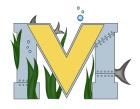 			PROJECT #2 PROPOSALName(s):  jonah simonTeam Name: jonahPart A:  Project Ideas & Objectiveswhat i chose to do for my second project was use the 3d printer to 3d print some parts and accessories for hunting i found and awesome idea to fix the common problem with ruger 10/22 with the mag release sticking and not being in a convenient position for your fingers so i found a design that i can use and tweek to my preferences and ergonomics.Part B:  Electronic Resources (Make sure hyperlinks are active!)https://www.tinkercad.com/#/https://www.thingiverse.com/Part C:  Materials & Designsmaker bot 3d printerlaptopfilimentextended mag release 